
EMPLOYABILITY ASSESSMENT TOOLKIT
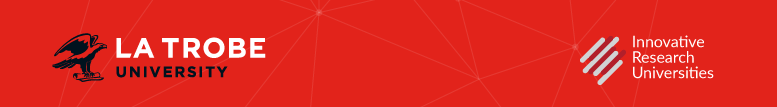 Task Objectives:Effectively navigate the LinkedIn User interface (technology)Create a professional LinkedIn profile (initiative and enterprise; self-management)Join groups and make professional connections (communications; initiative) Task Rationale:
 Having a LinkedIn profile can help you find future employers, highlight your experiences, education and awards, build your professional network and personal influence, and help you to know more about your industry.Task Description:For this task you are to create a LinkedIn profile. In your profile you must have:A professional colour photograph A summary of your personal attributes and skills ( approximately 200 words) A list of your educational experiences and achievements Connections to at least ONE group and at least FIVE people. NOTE: If you wish, you have the option to keep your profile private by going to “edit profile”/ “manage public profile settings” Additional information: Information for staff implementing this task Students started to think about their future careers and how they should present themselves in a professional manner online. For many students it was a surprise that a high percentage of jobs are never advertised, and that LinkedIn is emerging as a powerful recruitment method. Students can improve their employability by networking with industry and showcasing their skills and body of work. Top Tips:Make the profile work for the students – have some flexibility e.g. which groups they join. Make sure students view their profile as it appears to the public (“profile”/ View profile as”/ “public”). Students lost marks for not joining groups when they had joined but the groups weren’t visible to the marker. Some students may wish to keep their profile private- they can do so by “Edit profile”/ “Manage public profile settings”. Be prepared to get a lot of LinkedIn invites from students. Task:LinkedIn Profile Development Task type:Multimedia Assessment Value:5%Length: Create Profile/ 200 word summaryLevel:Transition InCriteria5 marks total5 marks4 marks3 marks2 marks0-1 markOverall LinkedIn ProfileYou have demonstrated a very high level of understanding of LinkedIn Profile Writing. You have demonstrated depth and breadth in your Search Engine Optimisation (keyword) strategies.  Customised URL has been modified.You have demonstrated a high level of understanding of LinkedIn Profile Writing. You have demonstrated depth and breadth in your Search Engine Optimisation (keyword) strategies. Customised URL has been provided.You have demonstrated a good understanding of LinkedIn Profile Writing. You have used relevant Search Engine Optimisation (keyword) strategies. Standard LinkedIn URL has not been changed.You have demonstrated a good understanding of LinkedIn Profile Writing. You have used some relevant Search Engine Optimisation (keyword) strategies. Standard LinkedIn URL has not been changed.You fail to demonstrate a satisfactory level of understanding of LinkedIn Profile Writing. Photograph Professional colour photo (men in shirt, tie and women in professional attire), no distracting background. Smiling. Headshot clearly showing face is neatly framed and portrays a professional image.Professional colour head and shoulders photo, neatly framed and portrays a professional image.Professional colour photo, possibly taken at an event with distracting background, clothing style not necessarily represents a professional image.Picture missing or does not portray a professional image. Too far away or too close. Distracting background. Obvious cropping with other people in the photo.No photo provided.SummaryYou provided a clear, succinct and ‘punchy’ summary of who you are. Includes discipline skills relevant to job/market. Three transferable skills included with evidence statement for each. Evidence statement for each. Bullet points also effective.Summary is included with discipline skills relevant to job/market. No validation of transferable skills included.Summary is too generic and needs to be tailored further to be taken seriously by an employer.Summary describes who you are with general insight into your background.No summary provided.Education This section is organised, clear and well defined. Highlights most pertinent information and includes: Start and Completion Date of Course, Course Name and Majors, University Name, Academic Awards and achievements.GPA (if above 4.99), Study Abroad (if applicable). Extracurricular activity or Sporting AchievementsThis section is well organised and easy to read and includes:University Name, Graduation date, Major and degree. GPA (if above 4.99) and ‘extra’ information such as study abroad and course work are missing.Information such as: Graduation date, Major included but degree. GPA is not listed (and is above 4.99).This section is not well organised and there is no order to how information is formattedThis section is missing the most critical information such as: Graduation Date is missing, Commencement date is missing and Degree listed by not major/s.No Education provided.Groups Has added at least 4 Groups (e.g., Griffith University Careers Service, Pharmacy Professionals Network)Has added at least 3 Groups (e.g., Griffith University Careers Service, Pharmacy Professionals Network)Has added at least 2 Groups (e.g., Griffith University Careers Service, Pharmacy Professionals Network)Has added at least 1 Group (e.g., Griffith University Careers Service, Pharmacy Professionals Network)No Groups added.ConnectionsOver 15 connections have been added, using a personal message to tailor the introduction.Between 11 and 15 connections have been added.Between 6 and 10 connections have been added.Between 1 and 5 connections have been added.No connections have been added.